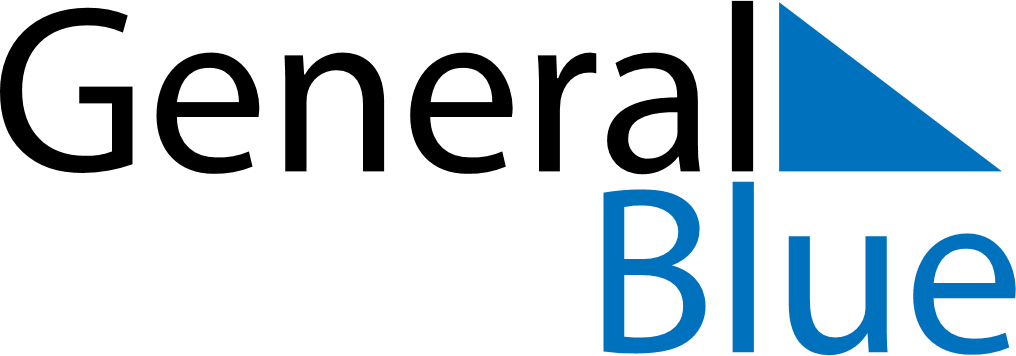 July 2024July 2024July 2024July 2024July 2024July 2024Kampung Bukit Tinggi, Bentong, Pahang, MalaysiaKampung Bukit Tinggi, Bentong, Pahang, MalaysiaKampung Bukit Tinggi, Bentong, Pahang, MalaysiaKampung Bukit Tinggi, Bentong, Pahang, MalaysiaKampung Bukit Tinggi, Bentong, Pahang, MalaysiaKampung Bukit Tinggi, Bentong, Pahang, MalaysiaSunday Monday Tuesday Wednesday Thursday Friday Saturday 1 2 3 4 5 6 Sunrise: 7:07 AM Sunset: 7:25 PM Daylight: 12 hours and 18 minutes. Sunrise: 7:07 AM Sunset: 7:26 PM Daylight: 12 hours and 18 minutes. Sunrise: 7:07 AM Sunset: 7:26 PM Daylight: 12 hours and 18 minutes. Sunrise: 7:07 AM Sunset: 7:26 PM Daylight: 12 hours and 18 minutes. Sunrise: 7:08 AM Sunset: 7:26 PM Daylight: 12 hours and 18 minutes. Sunrise: 7:08 AM Sunset: 7:26 PM Daylight: 12 hours and 18 minutes. 7 8 9 10 11 12 13 Sunrise: 7:08 AM Sunset: 7:26 PM Daylight: 12 hours and 18 minutes. Sunrise: 7:08 AM Sunset: 7:26 PM Daylight: 12 hours and 18 minutes. Sunrise: 7:08 AM Sunset: 7:27 PM Daylight: 12 hours and 18 minutes. Sunrise: 7:09 AM Sunset: 7:27 PM Daylight: 12 hours and 18 minutes. Sunrise: 7:09 AM Sunset: 7:27 PM Daylight: 12 hours and 18 minutes. Sunrise: 7:09 AM Sunset: 7:27 PM Daylight: 12 hours and 17 minutes. Sunrise: 7:09 AM Sunset: 7:27 PM Daylight: 12 hours and 17 minutes. 14 15 16 17 18 19 20 Sunrise: 7:09 AM Sunset: 7:27 PM Daylight: 12 hours and 17 minutes. Sunrise: 7:09 AM Sunset: 7:27 PM Daylight: 12 hours and 17 minutes. Sunrise: 7:09 AM Sunset: 7:27 PM Daylight: 12 hours and 17 minutes. Sunrise: 7:10 AM Sunset: 7:27 PM Daylight: 12 hours and 17 minutes. Sunrise: 7:10 AM Sunset: 7:27 PM Daylight: 12 hours and 17 minutes. Sunrise: 7:10 AM Sunset: 7:27 PM Daylight: 12 hours and 17 minutes. Sunrise: 7:10 AM Sunset: 7:27 PM Daylight: 12 hours and 17 minutes. 21 22 23 24 25 26 27 Sunrise: 7:10 AM Sunset: 7:27 PM Daylight: 12 hours and 17 minutes. Sunrise: 7:10 AM Sunset: 7:27 PM Daylight: 12 hours and 16 minutes. Sunrise: 7:10 AM Sunset: 7:27 PM Daylight: 12 hours and 16 minutes. Sunrise: 7:10 AM Sunset: 7:27 PM Daylight: 12 hours and 16 minutes. Sunrise: 7:10 AM Sunset: 7:27 PM Daylight: 12 hours and 16 minutes. Sunrise: 7:10 AM Sunset: 7:27 PM Daylight: 12 hours and 16 minutes. Sunrise: 7:11 AM Sunset: 7:27 PM Daylight: 12 hours and 16 minutes. 28 29 30 31 Sunrise: 7:11 AM Sunset: 7:27 PM Daylight: 12 hours and 16 minutes. Sunrise: 7:11 AM Sunset: 7:27 PM Daylight: 12 hours and 16 minutes. Sunrise: 7:11 AM Sunset: 7:27 PM Daylight: 12 hours and 15 minutes. Sunrise: 7:11 AM Sunset: 7:27 PM Daylight: 12 hours and 15 minutes. 